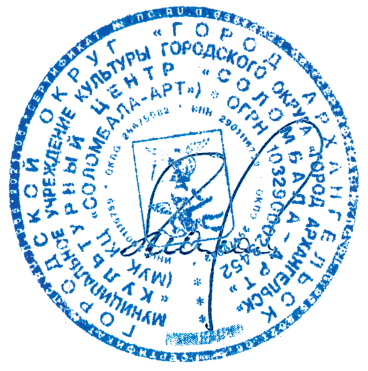                                                                                                                                      УТВЕРЖДАЮ:                                                                                                                                  Директор МУК КЦ «Соломбала-Арт»                                                                                                                                                                                                                                                                                                                    __________________М. В. Малахова                                                                                                            «  15  »        июня       2023 г.План работы МУК «Культурный центр «Соломбала-Арт»на июль 2023 года№Наименование мероприятияДата проведенияВремя проведенияВремя проведенияМесто проведенияМесто проведенияОтветственныйКУЛЬТУРНО-ДОСУГОВЫЕ МЕРОПРИЯТИЯКУЛЬТУРНО-ДОСУГОВЫЕ МЕРОПРИЯТИЯКУЛЬТУРНО-ДОСУГОВЫЕ МЕРОПРИЯТИЯКУЛЬТУРНО-ДОСУГОВЫЕ МЕРОПРИЯТИЯКУЛЬТУРНО-ДОСУГОВЫЕ МЕРОПРИЯТИЯКУЛЬТУРНО-ДОСУГОВЫЕ МЕРОПРИЯТИЯКУЛЬТУРНО-ДОСУГОВЫЕ МЕРОПРИЯТИЯКУЛЬТУРНО-ДОСУГОВЫЕ МЕРОПРИЯТИЯ«Дружба – это я и ты» - творческий марафон в рамках проекта «Летний вечер в парке»1 июля17:0017:00Парковая территория«Белый сквер»Парковая территория«Белый сквер»Е. В. Мешалкина«Мы вместе» -спортивный семейныйпраздник ОАО «РЖД»1 июля10:0010:00Стадион ИсакогорскогоДЮЦСтадион ИсакогорскогоДЮЦА. А. Шестакова «В стране фантазий» - игровая программа в рамках проекта «Летний вечер в парке»1 июля17:0017:00Парковая территория«Белый сквер»Парковая территория«Белый сквер»В. А. Комарова«Творческая мастерская спорта»3-14 июля09:0009:00МУК КЦ «Соломбала-Арт»МУК КЦ «Соломбала-Арт»М. Ю. Колодина«Настроение – лето!» - цикл игровых программ в рамках проекта «Летний марафон в Архангельске»4, 6, 11, 13, 18, 20, 25, 27 июля11:0011:00Парковая территория«Белый сквер»Парковая территория«Белый сквер»В. А. КомароваК. В. ЗолотоваТ. А. ЛеонтьеваТоржественная церемония вручения нагрудных знаков «Дети войны»4, 6 июля14:0014:00МУК КЦ «Соломбала-Арт»,танцевальное фойеМУК КЦ «Соломбала-Арт»,танцевальное фойеЛ. В. Ковлишенко«Неправильные сказки» - игровая программа в рамках проекта «Летний марафон в Архангельске»5 июля11:0011:00Парковая территория«Белый сквер»Парковая территория«Белый сквер»К. В. ЗолотоваТоржественная церемония вручения нагрудных знаков «Дети войны»5, 7 июля12:0012:00МУК КЦ «Соломбала-Арт»,танцевальное фойеМУК КЦ «Соломбала-Арт»,танцевальное фойеЛ. В. Ковлишенко «Дворик маминого детства» - игровая программа в рамках проекта «Летний марафон в Архангельске»7 июля11:0011:00Парковая территория«Белый сквер»Парковая территория«Белый сквер»В. А. Комарова«Любовь и верность - два крыла» - творческий марафон в рамках проекта «Летний вечер в парке», посвященный Дню семьи, любви и верности8 июля17:0017:00Парковая территория«Белый сквер»Парковая территория«Белый сквер»Н. А. Усова«Это у нас семейное» - игровая программа в рамках проекта «Летний вечер в парке», посвященного Дню семьи, любви и верности8 июля17:0017:00Парковая территория«Белый сквер»Парковая территория«Белый сквер»К. В. Золотова«Дарите ромашки любимым» - праздничный вечер отдыха, посвященный Дню семьи, любви и верности9 июля18:0018:00МУК КЦ «Соломбала-Арт»,танцевальное фойеМУК КЦ «Соломбала-Арт»,танцевальное фойеН. А. Усова«Путешествие в страну Щекотунчиков» - игровая программа в рамках проекта «Летний марафон в Архангельске»12 июля11:0011:00Парковая территория«Белый сквер»Парковая территория«Белый сквер»К. В. Золотова «Так играли в старину» - игровая программа в рамках проекта «Летний марафон в Архангельске», посвященная Единому дню фольклора14 июля11:0011:00Парковая территория«Белый сквер»Парковая территория«Белый сквер»Т. А. Леонтьева«Щедра талантами русская земля» - творческий марафон в рамках летнего вечера в парке, посвящённого Единому Дню фольклора15 июля17:0017:00Парковая территория«Белый сквер»Парковая территория«Белый сквер»Е. В. Мешалкина«Золотая россыпь сказок» - игровая программа в рамках проекта «Летний вечер в парке», посвященного Единому дню фольклора15 июля17:0017:00Парковая территория«Белый сквер»Парковая территория«Белый сквер»Т. А. Леонтьева«Академия волшебства» - игровая программа в рамках проекта «Летний марафон в Архангельске»19 июля11:0011:00Парковая территория«Белый сквер»Парковая территория«Белый сквер»В. А. Комарова«Необычная экспедиция» - игровая программа в рамках проекта «Летний марафон в Архангельске»21 июля11:0011:00Парковая территория«Белый сквер»Парковая территория«Белый сквер»Т. А. ЛеонтьеваТоржественный вечер, посвященный Дню работников торговли21 июля16:0016:00МУК КЦ «Соломбала-Арт»,большой залМУК КЦ «Соломбала-Арт»,большой залЛ. В. Ковлишенко«С песней по жизни» - творческий марафон в рамках проекта «Летний вечер в парке»22 июля17:0017:00Парковая территория«Белый сквер»Парковая территория«Белый сквер»Т. А. Леонтьева«Летняя карусель» - игровая программа в рамках проекта «Летний вечер в парке» 22 июля17:0017:00Парковая территория«Белый сквер»Парковая территория«Белый сквер»Т. А. Леонтьева«Как Лисичка друзей искала» - игровая программа в рамках проекта «Летний марафон в Архангельске»26 июля11:0011:00Парковая территория«Белый сквер»Парковая территория«Белый сквер»Т. А. Леонтьева«Есть корабль, где всекапитаны» - детская игровая программа в рамках проекта «Летний марафон в Архангельске»28 июля11:0011:00Парковая территория«Белый сквер»Парковая территория«Белый сквер»Т. А. Леонтьева«Рожденные морем» -творческий марафон врамках проекта «Летнийвечер в парке»29 июля17:0017:00Парковая территория«Белый сквер»Парковая территория«Белый сквер»Т. А. Леонтьева«И снова в море» – детскаяигровая программа врамках проекта «Летнийвечер в парке»29 июля17:0017:00Парковая территория«Белый сквер»Парковая территория«Белый сквер»Т. А. ЛеонтьеваИНТЕРАКТИВНЫЕ ПРОГРАММЫ ПО КОЛЛЕКТИВНЫМ ЗАЯВКАМИНТЕРАКТИВНЫЕ ПРОГРАММЫ ПО КОЛЛЕКТИВНЫМ ЗАЯВКАМИНТЕРАКТИВНЫЕ ПРОГРАММЫ ПО КОЛЛЕКТИВНЫМ ЗАЯВКАМИНТЕРАКТИВНЫЕ ПРОГРАММЫ ПО КОЛЛЕКТИВНЫМ ЗАЯВКАМИНТЕРАКТИВНЫЕ ПРОГРАММЫ ПО КОЛЛЕКТИВНЫМ ЗАЯВКАМИНТЕРАКТИВНЫЕ ПРОГРАММЫ ПО КОЛЛЕКТИВНЫМ ЗАЯВКАМИНТЕРАКТИВНЫЕ ПРОГРАММЫ ПО КОЛЛЕКТИВНЫМ ЗАЯВКАМИНТЕРАКТИВНЫЕ ПРОГРАММЫ ПО КОЛЛЕКТИВНЫМ ЗАЯВКАМ1.«Обзорная экскурсия в «Волшебный Дом Снеговика»в течение месяцав течение месяцав течение месяцав течение месяцаМУК КЦ «Соломбала-Арт»,«Волшебный Дом Снеговика»В. А. КомароваХОЗЯЙСТВЕННАЯ ДЕЯТЕЛЬНОСТЬХОЗЯЙСТВЕННАЯ ДЕЯТЕЛЬНОСТЬХОЗЯЙСТВЕННАЯ ДЕЯТЕЛЬНОСТЬХОЗЯЙСТВЕННАЯ ДЕЯТЕЛЬНОСТЬХОЗЯЙСТВЕННАЯ ДЕЯТЕЛЬНОСТЬХОЗЯЙСТВЕННАЯ ДЕЯТЕЛЬНОСТЬХОЗЯЙСТВЕННАЯ ДЕЯТЕЛЬНОСТЬХОЗЯЙСТВЕННАЯ ДЕЯТЕЛЬНОСТЬ1.Очистка от мусора прилегающей к зданию территорииежедневноежедневно---Т. Л. Харкевич2.Осуществление закупок для текущих нужд учрежденияв течение месяцав течение месяца---Т. Л. Харкевич,Т. Ф. Викторова3.Размещение информации в реестре контрактов о заключенных договорах в установленные законом срокив установленные законом сроки---Т. Л. Харкевич4.Размещение информации в реестре контрактов об исполненных договорах в установленные законом срокив установленные законом сроки---Т. Л. Харкевич5. Внесение изменений в план-график закупок товаров, работ, услугпо мере  необходимостипо мере  необходимости---Т. Л. ХаркевичМЕРОПРИЯТИЯ ПО ОХРАНЕ ТРУДА, ПОЖАРНОЙ БЕЗОПАСНОСТИ и ГОЧСМЕРОПРИЯТИЯ ПО ОХРАНЕ ТРУДА, ПОЖАРНОЙ БЕЗОПАСНОСТИ и ГОЧСМЕРОПРИЯТИЯ ПО ОХРАНЕ ТРУДА, ПОЖАРНОЙ БЕЗОПАСНОСТИ и ГОЧСМЕРОПРИЯТИЯ ПО ОХРАНЕ ТРУДА, ПОЖАРНОЙ БЕЗОПАСНОСТИ и ГОЧСМЕРОПРИЯТИЯ ПО ОХРАНЕ ТРУДА, ПОЖАРНОЙ БЕЗОПАСНОСТИ и ГОЧСМЕРОПРИЯТИЯ ПО ОХРАНЕ ТРУДА, ПОЖАРНОЙ БЕЗОПАСНОСТИ и ГОЧСМЕРОПРИЯТИЯ ПО ОХРАНЕ ТРУДА, ПОЖАРНОЙ БЕЗОПАСНОСТИ и ГОЧСМЕРОПРИЯТИЯ ПО ОХРАНЕ ТРУДА, ПОЖАРНОЙ БЕЗОПАСНОСТИ и ГОЧС1.Проведение вводных инструктажей по охране трудапри приеме на работупри приеме на работупн, ср, пт 17:00-18:00пн, ср, пт 17:00-18:00МУК КЦ «Соломбала-Арт»,кабинет зам. директора по АХДТ. Л. Харкевич2.Проведение вводных инструктажей по пожарной безопасностипри приеме на работупри приеме на работуежедневно с 09:00-18:00ежедневно с 09:00-18:00МУК КЦ «Соломбала-Арт»,кабинет зам. директорапо АХДТ. Л. Харкевич3.Проведение первичного инструктажа по охране труда на рабочем местепри приеме на работупри приеме на работуежедневно 10:00-18:00ежедневно 10:00-18:00МУК КЦ «Соломбала-Арт»,кабинет зам. директора по АХДТ. Л. Харкевич4.Проведение вводных инструктажей по ГОиЧСпри приеме на работупри приеме на работу---Т. Л. ХаркевичОРГАНИЗАЦИОННО-УПРАВЛЕНЧЕСКАЯ ДЕЯТЕЛЬНОСТЬОРГАНИЗАЦИОННО-УПРАВЛЕНЧЕСКАЯ ДЕЯТЕЛЬНОСТЬОРГАНИЗАЦИОННО-УПРАВЛЕНЧЕСКАЯ ДЕЯТЕЛЬНОСТЬОРГАНИЗАЦИОННО-УПРАВЛЕНЧЕСКАЯ ДЕЯТЕЛЬНОСТЬОРГАНИЗАЦИОННО-УПРАВЛЕНЧЕСКАЯ ДЕЯТЕЛЬНОСТЬОРГАНИЗАЦИОННО-УПРАВЛЕНЧЕСКАЯ ДЕЯТЕЛЬНОСТЬОРГАНИЗАЦИОННО-УПРАВЛЕНЧЕСКАЯ ДЕЯТЕЛЬНОСТЬОРГАНИЗАЦИОННО-УПРАВЛЕНЧЕСКАЯ ДЕЯТЕЛЬНОСТЬ1.Планерка по текущим вопросам с заместителями директора, начальником отдела по организационно-кадровой работе, специалистом по кадрам, заведующей хозяйством каждый вторниккаждый вторник10:0010:00МУК КЦ «Соломбала-Арт», кабинет директора учрежденияМ. В. Малахова 2.Планерка по текущим вопросам с работниками творческого отделакаждая средакаждая среда10:0010:00МУК КЦ «Соломбала-Арт»,кабинет директора учрежденияМ. В. Малахова 3.Планерка по текущим вопросам с работниками хозяйственной службыкаждый вторниккаждый вторник16:0016:00МУК КЦ «Соломбала-Арт», кабинет директора учрежденияМ. В. Малахова4.Подготовка к культурно-досуговым мероприятиям в соответствии с планом работы на июль (составление планов подготовки, определение круга ответственных лиц, распределение обязанностей)в соответствие со сроками, утвержденными регламентом о документообороте в творческом отделе в соответствие со сроками, утвержденными регламентом о документообороте в творческом отделе ---менеджеры по КМД,режиссер,администратор,художник,зам. директора по АХД5.Планерка по подготовке к культурно-досуговым мероприятиям с творческими работниками и техническими службамикаждая среда каждая среда 14:0014:00МУК КЦ «Соломбала-Арт», кабинет заместителя директора по организационной и творческой деятельностиЛ. В. Ковлишенко6.Составление индивидуальных планов по организации и проведению культурно-массовых мероприятий на август 2023 годадо 14 июлядо 14 июля---менеджеры по КМД,режиссер,администраторы,костюмер,тех. службы7.Рекламная кампания:- разработка макетов афиш, флаеров, приглашений, растяжек, баннеров и прочей рекламной продукции мероприятий согласно плану мероприятий;- подготовка, изготовление и размещение информационнойпечатной продукции о мероприятиях в соответствии с планом работы учреждения;- размещение пресс-релизов в социальных сетях, на информационных сайтах;- работа по распространениюинформации о мероприятиях в июле – августе 2023 г.:- актуализация и размещениеинформационного и визуального контента на официальном сайтеучреждения и в социальных сетяхв соответствие со сроками, утвержденными регламентом о документообороте в творческом отделев соответствие со сроками, утвержденными регламентом о документообороте в творческом отделе--МУК КЦ «Соломбала-Арт», творческий отделЛ. В. Ковлишенко,менеджеры КМД8.Подготовка отчетов по культурно-досуговой деятельности:информационно-аналитические отчеты по проведенным окружным, городским мероприятиям;подготовка и сдача отчетов РАО и ВОИС;фотоотчёты мероприятияв соответствие со сроками, утвержденными регламентом о документооборотев творческом отделев соответствие со сроками, утвержденными регламентом о документооборотев творческом отделе---зам. директора по ОТД, зам. директора по АХД, менеджеры по КМД,администраторМЕРОПРИЯТИЯ ПО КОНТРОЛЮМЕРОПРИЯТИЯ ПО КОНТРОЛЮМЕРОПРИЯТИЯ ПО КОНТРОЛЮМЕРОПРИЯТИЯ ПО КОНТРОЛЮМЕРОПРИЯТИЯ ПО КОНТРОЛЮМЕРОПРИЯТИЯ ПО КОНТРОЛЮМЕРОПРИЯТИЯ ПО КОНТРОЛЮМЕРОПРИЯТИЯ ПО КОНТРОЛЮ1.Контроль за исправным состоянием и безопасной эксплуатацией тепловых установок, бесперебойной работой электрохозяйства, соблюдением правил пожарной безопасностиежедневноежедневно--МУК КЦ «Соломбала-Арт»Т. Л. Харкевич2.Контроль за своевременной уборкой территориив течение месяцав течение месяца--МУК КЦ «Соломбала-Арт»Т. Л. Харкевич,Т. Ф. Викторова3.Контроль за своевременной уборкой помещений во время проведения мероприятийв течение месяцав течение месяца--МУК КЦ «Соломбала-Арт»Т. Ф. Викторова